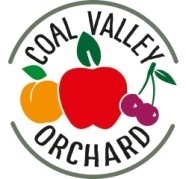 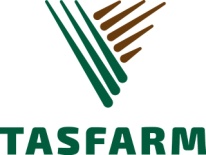               2021-22 Application Form Personal DetailsFirst Name: ___________________________________________Last Name: ___________________________________________Preferred Name: _____________Date of Birth: _________Email: _______________Mobile Number:_______________________________Gender:   Male  	Female When are you able to work (between December and February)?Start Date: __________  Finish Date: _________Job SpecificsAre you an Australian  Citizen or Permanent Resident?Yes  	No If NO, passport nationality: ___________________ (Please provide a copy of your passport & visa)If YES, please provide photo ID (eg driver’s licence)VISA (please tick your answer):Student 500/574                                                   Partner 801/820Temporary Graduate 485                                   Bridging Working Holiday 462/444/417                        Skilled Regional 489Training                                                                  Other: _______________Will you be attending summer school or university during the season?Yes   	  No    Have you worked on a cherry farm before?Yes 	No    Have you worked for Coal Valley Orchard before? Yes   	  No    If yes, what job did you do before?Packing 	Picking  	What jobs are you interested in?         Any Experience in (Y/N):Picking                                                               Tractor drivingPacking                                                               Forklift drivingBox assemblyAny Qualifications in (Y/N) :First AidForklift license Stock Control COVID-19 requirementsMost recent arrival date in Tasmania: ___________Any plans to go travel out of state (which includes overseas) between now and December?Yes                                                  NoPlease tick ‘Yes’ if you agree that ALL questions are correctly answered. Yes                            Signature: ___________________________________________________________                     Thank you for your interest in Coal Valley Orchards. If your application is successful in being shortlisted, we will contact you.